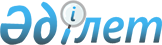 Об организации льготного проезда на общественном транспорте по маршруту "Город - дачи" для отдельных категорий граждан города Экибастуза на 2009 год
					
			Утративший силу
			
			
		
					Постановление акимата города Экибастуза Павлодарской области от 13 марта 2009 года N 137/3. Зарегистрировано Управлением юстиции города Экибастуза Павлодарской области 1 апреля 2009 года N 223. Утратило силу в связи с истечением срока действия (письмо акимата города Экибастуза Павлодарской области от 7 мая 2010 года N 3-05/74)      Сноска. Утратило силу в связи с истечением срока действия (письмо акимата города Экибастуза Павлодарской области от 07.05.2010 N 3-05/74).

      В соответствии с подпунктом 14 пункта 1 статьи 31 Закона Республики Казахстан "О местном государственном управлении и самоуправлении в Республике Казахстан", статьей 11 Закона Республики Казахстан "О социальной защите инвалидов в Республике Казахстан", решением Экибастузского городского маслихата (очередная XI сессия, IV созыв) от 25 декабря 2008 года N 129/11 "О бюджете города Экибастуза на 2009 год", и в целях возмещения затрат за проезд на общественном пассажирском транспорте по маршруту "Город – дачи" отдельных категорий граждан города, акимат города Экибастуза ПОСТАНОВЛЯЕТ:



      1. Установить, что право бесплатного проезда на общественных пассажирских транспортах по маршруту "Город – дачи" имеют следующие категории граждан:

      1) пенсионеры по возрасту;

      2) инвалиды 3 группы.



      2. Для подтверждения права на бесплатный проезд гражданам, указанным в пункте 1 настоящего постановления, необходимо представлять кондуктору (контролеру) следующие документы:

      1) для пенсионеров по возрасту – пенсионное удостоверение;

      2) для инвалидов 3 группы – удостоверение об инвалидности.



      3. Государственным учреждениям "Отдел занятости и социальных программ акимата города Экибастуза" (Аристанов С.А.), "Отдел жилищно-коммунального хозяйства, пассажирского транспорта и автомобильных дорог акимата города Экибастуза" (Векшина Л.П.) совместно с государственным коммунальным предприятием "Экибастузская центральная диспетчерская служба" государственного учреждения "Отдел жилищно-коммунального хозяйства, пассажирского транспорта и автомобильных дорог акимата города Экибастуза" (Мухамеджанов М.М.), и предприятием, осуществляющим пассажирские перевозки общественным пассажирским транспортом и выигравшим конкурс на осуществление перевозок по маршруту "Город – дачи" (далее – Предприятие), не реже одного раза в месяц, осуществлять мониторинг пассажиропотока отдельных категорий граждан на пассажирских маршрутах.



      4. Государственному учреждению "Отдел занятости и социальных программ акимата города Экибастуза" (Аристанов С.А.):

      1) заключить с Предприятием договор о предоставлении услуг по перевозке отдельных категорий граждан на общественном  пассажирском транспорте на маршрутах "Город - дачи";

      2) производить возмещение затрат Предприятию за бесплатный проезд, путем перечисления денежных средств на расчетный счет Предприятия, на основании данных мониторинга.



      5. Настоящее постановление вводится в действие по истечении 10 календарных дней со дня первого официального опубликования и действует на правоотношения, возникшие с момента осуществления перевозок по маршруту "Город – дачи".



      6. Контроль за исполнением настоящего постановления возложить на заместителя акима города Экибастуза Дычко Н.В.      Аким города Экибастуза                     Н.Набиев
					© 2012. РГП на ПХВ «Институт законодательства и правовой информации Республики Казахстан» Министерства юстиции Республики Казахстан
				